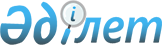 О внесении изменений в некоторые решения Правительства Республики КазахстанПостановление Правительства Республики Казахстан от 26 августа 2003 года N 866      Правительство Республики Казахстан постановляет: 

      1. Внести в некоторые решения Правительства Республики Казахстан следующие изменения: 

      1) утратил силу постановлением Правительства РК от 05.08.2013 № 796;

      2) в постановление  Правительства Республики Казахстан от 27 мая 1999 года N 659 "О передаче прав по владению и пользованию государственными пакетами акций и государственными долями в организациях, находящихся в республиканской собственности": 

      в приложении к указанному постановлению: 

      раздел "Министерству энергетики и минеральных ресурсов Республики Казахстан" изложить в следующей редакции: 

      "1. АЛА - 000079 ОАО "Казахский НИИ энергетики имени 

                           академика Чокина" 

      2. АЛА - 005032  ОАО "ТрансПетролеум" 

      3. АЛА - 005039  ОАО "Казахстанская компания по управлению 

                           электрическими сетями" 

      4.               ЗАО "Национальная компания "КазМунайГаз" 

      5.               ЗАО "НАК "Казатомпром" 

      6.               ЗАО "Казахстанский оператор рынка 

                           электрической энергии и мощности" 

                           ("КОРЭМ") 

      7. ВКО - 002784  ОАО "Бухтарминская ГЭС" 

      8. ВКО - 001231  ОАО "Алтайэнерго" 

      9. ЖМБ - 000962  ОАО "Жамбылская распределительная 

                       электросетевая компания" 

     10. КРГ - 002979  ОАО "Карагандинская распределительная 

                           электросетевая компания" 

     11. КСТ - 000011  ОАО "Южные электрические сети" 

     12. ПВЛ - 000600  ОАО "Павлодарский нефтеперерабатывающий 

                           завод" 

     13. ПВЛ - 000718  ОАО "Майкубенский разрез" 

     14.               ЗАО "Экибастузский энергоцентр" 

     15. СКО - 000013  ОАО "Кокшетауская распределительная 

                           электросетевая компания" 

     16. ЮКО - 010230  ОАО "Шардаринская ГЭС" 

     17.               ЗАО "Главное диспетчерское управление 

                           нефтяной и газовой промышленности" 

     18.               ОАО "Астанаэнергосервис" 

     19. ЗКО - 001292  ОАО "Батыстрансгаз" 

     20. ЗКО - 010049  ОАО "Республиканская компания "Казахгаз"; 

 

     3) (Подпункт 3) утратил силу - постановлением Правительства РК от 28 октября 2004 г. N 1105  ) 

 

      2. Настоящее постановление вступает в силу со дня подписания.       Премьер-Министр 

   Республики Казахстан 
					© 2012. РГП на ПХВ «Институт законодательства и правовой информации Республики Казахстан» Министерства юстиции Республики Казахстан
				